Donuts for DadsFriday June 16th 2:45ish Your child’s classroom 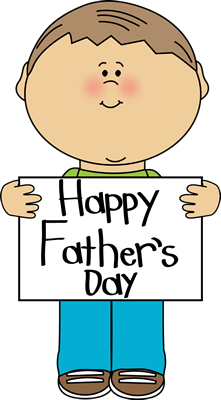 Father’s, Grandfather’s Uncle’s or any significant male figure in the child’s life is welcome.Please RSVP by Tuesday June13th Donuts for Dads RSVPDue by June 13th  Child’s Name & Classroom ___________________________Person(s) attending _________________________________________Donuts for DadsFriday June 16th 2:45ish Your child’s classroom Father’s, Grandfather’s Uncle’s or any significant male figure in the child’s life is welcome.Please RSVP by Tuesday June13th Donuts for Dads RSVPDue by June 13th  Child’s Name & Classroom ___________________________Person(s) attending ________________________________________